Извещение № 4/2017 о проведении закупки на право заключения договораОт 07.12.2017 гГенеральный директор                                                                                           Д.Р.Геворкова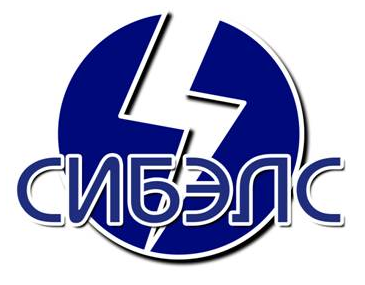 Общество с ограниченной ответственностью«Сибирские электросети»630105, г. Новосибирск, ул. Рельсовая 9, оф.20ИНН 7017299744КПП540201001тел. 8 (383) 225 27 72, факс 8 (383) 225 27 74sibirskie.elektroseti@yandex.ruр/с40702810900730001638филиал «Сибирский» Банка ВТБ ПАО в г. Новосибирскек/с 30101810850040000788БИК 045004788ИНН / КПП 7702070139/540643001Наименование закупкиПоставка заземляемых трансформаторов напряжения  типа 3*ЗНОЛ(П)Способ проведения закупкиЗапрос цен.Заказчик:Наименование организацииМестонахождениеООО «Сибирские электросети».Россия, 630105, г. Новосибирск, ул. Рельсовая 9, оф.20.Контактная информация:ФИОАдрес электронной почтыТелефон/факс       Дополнительная по техническим вопросам                           Леонтьева Наталья Александровнаleontyeva.na@sibels.ru8-(383) 225 27 72/  225 27 74Кононов Юрий Германович    kononov.yug@sibels.ruПредмет договораПоставка заземляемых трансформаторов напряжения  типа 3*ЗНОЛ(П)Начальная (максимальная) цена договора    с НДС600 000,00 российский рубль.Информация о товаре:Классификация по ОКДП 2Классификация по ОКВЭД 2ЕИКоличествоСрок оказания услугМесто оказания услуг27.11.427.11.13шт9 В течение 60 дней с момента подписания договора.В соответствии с техническим заданием.Информация о документации по закупкеСрок предоставленияМесто предоставленияПорядок предоставленияс 08.12.2017 по 14.12.17Россия, 630105, г. Новосибирск, ул. Рельсовая 9, оф.20.Ценовое предложение должно быть подано в следующем порядке: конверт с оригиналом предложения должен быть представлен по адресу г. Новосибирск, ул. Рельсовая 9, оф.20, приемная ООО «Сибирские электросети» с документами указанными в документации по запросу предложений в срок, указанный в извещении о проведении запроса цен. В случае невозможности предоставления Участником ценового предложения и документов, перечисленных в документации на бумажном носителе, допускается представление вышеуказанных документов в  электронной форме  в формате pdf в адрес Заказчика на адрес электронной адрес почты leontyeva.na@sibels.ru, с приложением подтверждающего документа об отправке конверта с документами.Сайты на  которых размещена документацияwww.zakupki.gov.ru и www.sibels.ruПлата за предоставление документацииНе требуетсяДата и время окончания подачи заявок (по местному времени):     14.12.17 в 16 часовДата и время рассмотрения заявок (по местному времени)15.12.17 в 14 часовДата и время  оценки заявок (по местному времени), подведение итогов15.12.17 в 15 часовЗапрос цен, не является торгами (конкурсом или аукционом) – закупочная процедура, не влекущая за собой правовых последствий в соответствии со статьями 447-449 ГК РФ, пунктом 2 статьи 3 Закона № 223-ФЗ, подразумевающая под собой выбор победителя только на основании ценового критерия. Запрос цен также не является публичным конкурсом и не регулируется статьями 1057-1061 ГК РФ. Заказчик имеет право отказаться от всех полученных ценовых предложений  по любой причине (без причины); прекратить процедуру закупки в любой день, включая день рассмотрения заявок не неся при этом никакой ответственности перед Участниками.Запрос цен, не является торгами (конкурсом или аукционом) – закупочная процедура, не влекущая за собой правовых последствий в соответствии со статьями 447-449 ГК РФ, пунктом 2 статьи 3 Закона № 223-ФЗ, подразумевающая под собой выбор победителя только на основании ценового критерия. Запрос цен также не является публичным конкурсом и не регулируется статьями 1057-1061 ГК РФ. Заказчик имеет право отказаться от всех полученных ценовых предложений  по любой причине (без причины); прекратить процедуру закупки в любой день, включая день рассмотрения заявок не неся при этом никакой ответственности перед Участниками.